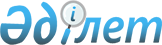 О внесении изменений в решение Отырарского районного маслихата от 27 декабря 2023 года № 11/63-VІІІ "О бюджетах сельских округов на 2024-2026 годы"Решение Отрарского районного маслихата Туркестанской области от 22 апреля 2024 года № 14/82-VIII
      Отырарский районный маслихат РЕШИЛ:
      пункт 1 изложить в следующей редакции:
      1. Утвердить бюджет Караконырского сельского округа на 2024-2026 годы согласно приложению 1,2 и 3 соответственно, в том числе на 2024 год в следующих объемах:
      1) доходы – 61 259 тысяч тенге:
      налоговым поступлениям –7 380 тысяч тенге;
      неналоговым поступлениям – 666 тысяч тенге;
      поступлениям от продажи основного капитала – 360 тысяч тенге;
      поступлениям трансфертов –52 853 тысяч тенге;
      2) затраты – 62 417 тысяч тенге;
      3) чистое бюджетное кредитование – 0;
      бюджетные кредиты – 0;
      погашение бюджетных кредитов – 0;
      4) сальдо по операциям с финансовыми активами – 0;
      приобретение финансовых активов – 0;
      поступление от продажи финансовых активов государства – 0;
      5) дефицит (профицит) бюджета – -1 158 тысяч тенге;
      6) финансирование дефицита (использование профицита) бюджета – 1 158 тысяч тенге;
      поступление займов – 0;
      погашение займов – 0;
      используемые остатки бюджетных средств – 1 158 тысяч тенге.
      пункт 3 изложить в следующей редакции:
      3. Утвердить бюджет Коксарайского сельского округа на 2024-2026 годы согласно приложениям 4,5 и 6 соответственно, в том числе на 2024 год в следующих объемах:
      1) доходы – 84 452 тысяч тенге:
      налоговым поступлениям – 18 940 тысяч тенге;
      неналоговым поступлениям – 16 тысяч тенге;
      поступлениям от продажи основного капитала – 362 тысяч тенге;
      поступлениям трансфертов –65 134 тысяч тенге;
      2) затраты – 86 324 тысяч тенге;
      3) чистое бюджетное кредитование – 0;
      бюджетные кредиты – 0;
      погашение бюджетных кредитов – 0;
      4) сальдо по операциям с финансовыми активами – 0;
      приобретение финансовых активов – 0;
      поступление от продажи финансовых активов государства – 0;
      5) дефицит (профицит) бюджета – -1 872 тысяч тенге;
      6) финансирование дефицита (использование профицита) бюджета – 1 872 тысяч тенге;
      поступление займов – 0;
      погашение займов – 0;
      используемые остатки бюджетных средств – 1 872 тысяч тенге.
      пункт 5 изложить в следующей редакции:
      5. Утвердить бюджет сельского округа Балтакол на 2024-2026 годы согласно приложению 7,8 и 9 соответственно, в том числе на 2024 год в следующих объемах:
      1) доходы – 64 033 тысяч тенге, в том числе по:
      налоговым поступлениям – 10 306 тысяч тенге;
      неналоговым поступлениям – 13 тысяч тенге;
      поступлениям от продажи основного капитала – 154 тысяч тенге;
      поступлениям трансфертов – 53 560 тысяч тенге;
      2) затраты – 64 695 тысяч тенге;
      3) чистое бюджетное кредитование – 0;
      бюджетные кредиты – 0;
      погашение бюджетных кредитов – 0;
      4) сальдо по операциям с финансовыми активами – 0;
      приобретение финансовых активов – 0;
      поступление от продажи финансовых активов государства – 0;
      5) дефицит (профицит) бюджета – -662 тысяч тенге;
      6) финансирование дефицита (использование профицита) бюджета – 662 тысяч тенге;
      поступление займов – 0;
      погашение займов – 0;
      используемые остатки бюджетных средств – 662 тысяч тенге.
      пункт 7 изложить в следующей редакции:
      7. Утвердить бюджет сельского округа Талапты на 2024-2026 годы согласно приложениям 10,11 и 12 соответственно, в том числе на 2024 год в следующих объемах:
      1) доходы – 79 443 тысяч тенге, в том числе по:
      налоговым поступлениям – 14 574 тысяч тенге;
      неналоговым поступлениям – 126 тысяч тенге;
      поступлениям от продажи основного капитала – 567 тысяч тенге;
      поступлениям трансфертов – 64 176 тысяч тенге;
      2) затраты – 82 193 тысяч тенге;
      3) чистое бюджетное кредитование – 0;
      бюджетные кредиты – 0;
      погашение бюджетных кредитов – 0;
      4) сальдо по операциям с финансовыми активами – 0;
      приобретение финансовых активов – 0;
      поступление от продажи финансовых активов государства – 0;
      5) дефицит (профицит) бюджета – -2 750 тысяч тенге;
      6) финансирование дефицита (использование профицита) бюджета – 2 750 тысяч тенге;
      поступление займов – 0;
      погашение займов – 0;
      используемые остатки бюджетных средств – 2 750 тысяч тенге.
      пункт 9 изложить в следующей редакции:
      9. Утвердить бюджет сельского округа Шилик на 2024-2026 годы согласно приложениям 13,14 и 15 соответственно, в том числе на 2024 год в следующих объемах:
      1) доходы – 92 923 тысяч тенге, в том числе по:
      налоговым поступлениям – 17 668 тысяч тенге;
      неналоговым поступлениям – 14 тысяч тенге;
      поступлениям от продажи основного капитала – 566 тысяч тенге;
      поступлениям трансфертов – 74 675 тысяч тенге;
      2) затраты – 101 301 тысяч тенге;
      3) чистое бюджетное кредитование – 0;
      бюджетные кредиты – 0;
      погашение бюджетных кредитов – 0;
      4) сальдо по операциям с финансовыми активами – 0;
      приобретение финансовых активов – 0;
      поступление от продажи финансовых активов государства – 0;
      5) дефицит (профицит) бюджета – -8 378 тысяч тенге;
      6) финансирование дефицита (использование профицита) бюджета – 8 378 тысяч тенге;
      поступление займов – 0;
      погашение займов – 0;
      используемые остатки бюджетных средств – 8 378 тысяч тенге.
      пункт 11 изложить в следующей редакции:
      11. Утвердить бюджет сельского округа Шаульдер на 2024-2026 годы согласно приложениям 16,17 и 18 соответственно, в том числе на 2024 год в следующих объемах:
      1) доходы – 124 567 тысяч тенге, в том числе по:
      налоговым поступлениям –56 434 тысяч тенге;
      неналоговым поступлениям – 19 тысяч тенге;
      поступлениям от продажи основного капитала – 2 051 тысяч тенге;
      поступлениям трансфертов – 66 063 тысяч тенге;
      2) затраты – 131 921 тысяч тенге;
      3) чистое бюджетное кредитование – 0;
      бюджетные кредиты – 0;
      погашение бюджетных кредитов – 0;
      4) сальдо по операциям с финансовыми активами – 0;
      приобретение финансовых активов – 0;
      поступление от продажи финансовых активов государства – 0;
      5) дефицит (профицит) бюджета – -7 354 тысяч тенге;
      6) финансирование дефицита (использование профицита) бюджета – 7 354 тысяч тенге;
      поступление займов – 0;
      погашение займов – 0;
      используемые остатки бюджетных средств – 7 354 тысяч тенге.
      пункт 13 изложить в следующей редакции:
      13. Утвердить бюджет сельского округа Тимур на 2024-2026 годы согласно приложениям 19,20 и 21 соответственно, в том числе на 2024 годв следующих объемах:
      1) доходы – 81 395 тысяч тенге, в том числе по:
      налоговым поступлениям –17 912 тысяч тенге;
      неналоговым поступлениям – 13 тысяч тенге;
      поступлениям от продажи основного капитала – 567 тысяч тенге;
      поступлениям трансфертов – 62 903 тысяч тенге;
      2) затраты – 83 281 тысяч тенге;
      3) чистое бюджетное кредитование – 0;
      бюджетные кредиты – 0;
      погашение бюджетных кредитов – 0;
      4) сальдо по операциям с финансовыми активами – 0;
      приобретение финансовых активов – 0;
      поступление от продажи финансовых активов государства – 0;
      5) дефицит (профицит) бюджета – -1 886 тысяч тенге;
      6) финансирование дефицита (использование профицита) бюджета – 1 886 тысяч тенге;
      поступление займов – 0;
      погашение займов – 0;
      используемые остатки бюджетных средств – 1 886 тысяч тенге.
      пункт 15 изложить в следующей редакции:
      15. Утвердить бюджет сельского округа Маякум на 2024-2026 годы согласно приложениям 22,23 и 24 соответственно, в том числе на 2024 год в следующих объемах:
      1) доходы – 72 122 тысяч тенге, в том числе по:
      налоговым поступлениям –14 594 тысяч тенге;
      неналоговым поступлениям – 183 тысяч тенге;
      поступлениям от продажи основного капитала – 154 тысяч тенге;
      поступлениям трансфертов – 57 191 тысяч тенге;
      2) затраты – 73 147 тысяч тенге;
      3) чистое бюджетное кредитование – 0;
      бюджетные кредиты – 0;
      погашение бюджетных кредитов – 0;
      4) сальдо по операциям с финансовыми активами – 0;
      приобретение финансовых активов – 0;
      поступление от продажи финансовых активов государства – 0;
      5) дефицит (профицит) бюджета – -1 025 тысяч тенге;
      6) финансирование дефицита (использование профицита) бюджета – 1 025 тысяч тенге;
      поступление займов – 0;
      погашение займов – 0;
      используемые остатки бюджетных средств – 1 025 тысяч тенге.
      пункт 17 изложить в следующей редакции:
      17. Утвердить бюджет сельского округа Отырар на 2024-2026 годы согласно приложениям 25,26 и 27 соответственно, в том числе на 2024 год в следующих объемах:
      1) доходы – 75 542 тысяч тенге, в том числе по:
      налоговым поступлениям – 22 451 тысяч тенге;
      неналоговым поступлениям – 14 тысяч тенге;
      поступлениям от продажи основного капитала – 2 326 тысяч тенге;
      поступлениям трансфертов –50 751 тысяч тенге;
      2) затраты – 80 243 тысяч тенге;
      3) чистое бюджетное кредитование – 0;
      бюджетные кредиты – 0;
      погашение бюджетных кредитов – 0;
      4) сальдо по операциям с финансовыми активами – 0;
      приобретение финансовых активов – 0;
      поступление от продажи финансовых активов государства – 0;
      5) дефицит (профицит) бюджета – - 4 701 тысяч тенге;
      6) финансирование дефицита (использование профицита) бюджета – 4 701 тысяч тенге;
      поступление займов – 0;
      погашение займов – 0;
      используемые остатки бюджетных средств – 4 701 тысяч тенге.
      пункт 19 изложить в следующей редакции:
      19. Утвердить бюджетсельского округа Когам на 2024-2026 годы согласно приложениям 28,29 и 30 соответственно, в том числе на 2024 год в следующих объемах:
      1) доходы – 76 853 тысяч тенге, в том числе по:
      налоговым поступлениям – 13 803 тысяч тенге;
      неналоговым поступлениям – 13 тысяч тенге;
      поступлениям от продажи основного капитала – 721 тысяч тенге;
      поступлениям трансфертов – 62 316 тысяч тенге;
      2) затраты – 79 793 тысяч тенге;
      3) чистое бюджетное кредитование – 0;
      бюджетные кредиты – 0;
      погашение бюджетных кредитов – 0;
      4) сальдо по операциям с финансовыми активами – 0;
      приобретение финансовых активов – 0;
      поступление от продажи финансовых активов государства – 0;
      5) дефицит (профицит) бюджета – -2 940 тысяч тенге;
      6) финансирование дефицита (использование профицита) бюджета – 2 940 тысяч тенге;
      поступление займов – 0;
      погашение займов – 0;
      используемые остатки бюджетных средств – 2 940 тысяч тенге.
      пункт 21 изложить в следующей редакции:
      21. Утвердить бюджет сельского округа Каргалы на 2024-2026 годы согласно приложениям 31,32 и 33 соответственно, в том числе на 2024 год в следующих объемах:
      1) доходы – 49 999 тысяч тенге, в том числе по:
      налоговым поступлениям – 6 277 тысяч тенге;
      неналоговым поступлениям – 13 тысяч тенге;
      поступлениям от продажи основного капитала – 134 тысяч тенге;
      поступлениям трансфертов – 43 575 тысяч тенге;
      2) затраты – 50 412 тысяч тенге;
      3) чистое бюджетное кредитование – 0;
      бюджетные кредиты – 0;
      погашение бюджетных кредитов – 0;
      4) сальдо по операциям с финансовыми активами – 0;
      приобретение финансовых активов – 0;
      поступление от продажи финансовых активов государства – 0;
      5) дефицит (профицит) бюджета – -413 тысяч тенге;
      6) финансирование дефицита (использование профицита) бюджета – 413 тысяч тенге;
      поступление займов – 0;
      погашение займов – 0;
      используемые остатки бюджетных средств – 413 тысяч тенге.
      пункт 23 изложить в следующей редакции:
      23. Утвердить бюджет сельского округа Аккум на 2024-2026 годы согласно приложениям 34,35 и 36 соответственно, в том числе на 2024 год в следующих объемах:
      1) доходы – 52 864 тысяч тенге, в том числе по:
      налоговым поступлениям –7 797 тысяч тенге;
      неналоговым поступлениям – 15 тысяч тенге;
      поступлениям от продажи основного капитала – 154 тысяч тенге;
      поступлениям трансфертов – 44 898 тысяч тенге;
      2) затраты – 53 490 тысяч тенге;
      3) чистое бюджетное кредитование – 0;
      бюджетные кредиты – 0;
      погашение бюджетных кредитов – 0;
      4) сальдо по операциям с финансовыми активами – 0;
      приобретение финансовых активов – 0;
      поступление от продажи финансовых активов государства – 0;
      5) дефицит (профицит) бюджета – -626 тысяч тенге;
      6) финансирование дефицита (использование профицита) бюджета – 626 тысяч тенге;
      поступление займов – 0;
      погашение займов – 0;
      используемые остатки бюджетных средств – 626 тысяч тенге.
      пункт 25 изложить в следующей редакции:
      25. Утвердить бюджет сельского округа Актобе на 2024-2026 годы согласно приложениям 37,38 и 39 соответственно, в том числе на 2024 год в следующих объемах:
      1) доходы – 46 188 тысяч тенге, в том числе по:
      налоговым поступлениям – 5 360 тысяч тенге;
      неналоговым поступлениям – 14 тысяч тенге;
      поступлениям от продажи основного капитала – 134 тысяч тенге;
      поступлениям трансфертов – 40 680 тысяч тенге;
      2) затраты – 48 108 тысяч тенге;
      3) чистое бюджетное кредитование – 0;
      бюджетные кредиты – 0;
      погашение бюджетных кредитов – 0;
      4) сальдо по операциям с финансовыми активами – 0;
      приобретение финансовых активов – 0;
      поступление от продажи финансовых активов государства – 0;
      5) дефицит (профицит) бюджета – -1 920 тысяч тенге;
      6) финансирование дефицита (использование профицита) бюджета – 1 920 тысяч тенге;
      поступление займов – 0;
      погашение займов – 0;
      используемые остатки бюджетных средств – 1 920 тысяч тенге.
      Приложения 1, 4, 7, 10, 13, 16, 19, 22, 25, 28, 31, 34, 37 к указанному решению изложить в новой редакции согласно приложениям 1, 2, 3, 4, 5, 6, 7, 8, 9, 10, 11, 12, 13 к настоящему решению.
      2. Настоящее решение вводится в действие с 1 января 2024 года. Бюджет Караконырского сельского округа на 2024 год Бюджет Коксарайского сельского округа на 2024 год Бюджет Балтакольского сельского округа на 2024 год Бюджет Талаптинского сельского округа на 2024 год Бюджет Шиликского сельского округа на 2024 год Бюджет Шаульдерского сельского округа на 2024 год Бюджет Тимурского сельского округа на 2024 год Бюджет Маякумского сельского округа на 2024 год Бюджет Отырарского сельского округа на 2024 год Бюджет Когамского сельского округа на 2024 год Бюджет Каргалинского сельского округа на 2024 год Бюджет Аккумского сельского округа на 2024 год Бюджет Атюбинского сельского округа на 2024 год
					© 2012. РГП на ПХВ «Институт законодательства и правовой информации Республики Казахстан» Министерства юстиции Республики Казахстан
				
      Председатель Отырарского районного маслихата

У.Ұзақов
Приложение 1 к решению
Отырарского районного
маслихата от 22 апреля
2024 года № 14/82-VIIIПриложение 1 к решению
Отырарского районного
маслихата от 27 декабря
2023 года № 11/63-VIII 
Категория
Класс
Подкласс
Подкласс
Наименование
Сумма, тысяч тенге
1
1
1
2
3
1. Доходы
61 259
1
Налоговые поступления
7 380
01
Подоходный налог
1 105
2
Индивидуальный подоходный налог
1 105
04
Hалоги на собственность
5 593
1
Hалоги на имущество
178
3
Земельный налог
56
4
Hалог на транспортные средства
5 334
5
Единый земельный налог
25
05
Внутренние налоги на товары, работы и услуги
682
3
Поступления за использование природных и других ресурсов
682
2
Неналоговые поступления
666
01
Доходы от государственной собственности
652
5
Доходы от аренды имущества, находящегося в государственной собственности 
652
06
Прочие неналоговые поступления
14
1
Прочие неналоговые поступления
14
3
Поступления от продажи основного капитала
360
03
Продажа земли и нематериальных активов
360
1
Продажа земли
360
4
Поступления трансфертов 
52 853
02
Трансферты из вышестоящих органов государственного управления
52 853
3
Трансферты из районного (города областного значения) бюджета
52 853
Функциональная группа
Функциональная группа
Функциональная группа
Функциональная группа
Наименование
Сумма, тысяч тенге
Функциональная подпрограмма
Функциональная подпрограмма
Функциональная подпрограмма
Функциональная подпрограмма
Сумма, тысяч тенге
Администратор бюджетных программ
Администратор бюджетных программ
Администратор бюджетных программ
Сумма, тысяч тенге
Программа
Программа
Сумма, тысяч тенге
2. Затраты
62 417
01
Государственные услуги общего характера
61 917
1
Представительные, исполнительные и другие органы, выполняющие общие функции государственного управления
61 917
124
Аппарат акима города районного значения, села, поселка, сельского округа
61 917
001
Услуги по обеспечению деятельности акима города районного значения, села, поселка, сельского округа
61 917
07
Жилищно-коммунальное хозяйство
500
3
Благоустройство населенных пунктов
500
124
Аппарат акима города районного значения, села, поселка, сельского округа
500
009
Обеспечение санитарии населенных пунктов
500
3. Чистое бюджетное кредитование
0
Бюджетные кредиты
0
Погашение бюджетных кредитов
0
4. Сальдо по операциям с финансовыми активами
0
Приобретение финансовых активов
0
Поступление от продажи финансовых активов государства
0
5. Дефицит (профицит) бюджета
-1 158
6. Финансирование дефицита (использование профицита) бюджета
1 158
Поступление займов
0
Погашение займов
0
8
Используемые остатки бюджетных средств
1 158
01
Остатки бюджетных средств
1 158
1
Свободные остатки бюджетных средств
1 158Приложение 2 к решению
Отырарского районного
маслихата от 22 апреля
2024 года № 14/82-VIIIПриложение 4 к решению
Отырарского районного
маслихата от 27 декабря
2023 года № 11/63-VIII 
Категория
Класс
Подкласс
Подкласс
Наименование
Сумма, тысяч тенге
1
1
1
2
3
1. Доходы
84 452
1
Налоговые поступления
18 940
01
Подоходный налог
2 236
2
Индивидуальный подоходный налог
2 236
04
Hалоги на собственность
13 543
1
Hалоги на имущество
644
3
Земельный налог
42
4
Hалог на транспортные средства
12 817
5
Единый земельный налог
40
05
Внутренние налоги на товары, работы и услуги
3 161
3
Поступления за использование природных и других ресурсов
3 161
2
Неналоговые поступления
16
06
Прочие неналоговые поступления
16
1
Прочие неналоговые поступления
16
3
Поступления от продажи основного капитала
362
03
Продажа земли и нематериальных активов
362
1
Продажа земли
362
4
Поступления трансфертов 
65 134
02
Трансферты из вышестоящих органов государственного управления
65 134
3
Трансферты из районного (города областного значения) бюджета
65 134
Функциональная группа
Функциональная группа
Функциональная группа
Функциональная группа
Наименование
Сумма, тысяч тенге
Функциональная подпрограмма
Функциональная подпрограмма
Функциональная подпрограмма
Функциональная подпрограмма
Сумма, тысяч тенге
Администратор бюджетных программ
Администратор бюджетных программ
Администратор бюджетных программ
Сумма, тысяч тенге
Программа
Программа
Сумма, тысяч тенге
2. Затраты
86 324
01
Государственные услуги общего характера
71 466
1
Представительные, исполнительные и другие органы, выполняющие общие функции государственного управления
71 466
124
Аппарат акима города районного значения, села, поселка, сельского округа
71 466
001
Услуги по обеспечению деятельности акима города районного значения, села, поселка, сельского округа
71 466
07
Жилищно-коммунальное хозяйство
7 300
3
Благоустройство населенных пунктов
7 300
124
Аппарат акима города районного значения, села, поселка, сельского округа
7 300
008
Освещение улиц населенных пунктов
4 000
009
Обеспечение санитарии населенных пунктов
800
011
Благоустройство и озеленение населенных пунктов
2 500
12
Транспорт и коммуникации
7 558
1
Автомобильный транспорт
7 558
124
Аппарат акима города районного значения, села, поселка, сельского округа
7 558
013
Обеспечение функционирования автомобильных дорог в городах районного значения, поселках, селах, сельских округах
7 558
3. Чистое бюджетное кредитование
0
Бюджетные кредиты
0
Погашение бюджетных кредитов
0
4. Сальдо по операциям с финансовыми активами
0
Приобретение финансовых активов
0
Поступление от продажи финансовых активов государства
0
5. Дефицит (профицит) бюджета
-1 872
6. Финансирование дефицита (использование профицита) бюджета
1 872
Поступление займов
0
Погашение займов
0
8
Используемые остатки бюджетных средств
1 872
01
Остатки бюджетных средств
1 872
1
Свободные остатки бюджетных средств
1 872Приложение 3 к решению
Отырарского районного
маслихата от 22 апреля
2024 года № 14/82-VIIIПриложение 7 к решению
Отырарского районного
маслихата от 27 декабря
2023 года № 11/63-VIII 
Категория
Класс
Подкласс
Подкласс
Наименование
Сумма, тысяч тенге
1
1
1
2
3
1. Доходы
64 033
1
Налоговые поступления
10 306
01
Подоходный налог
1 878
2
Индивидуальный подоходный налог
1 878
04
Hалоги на собственность
8 278
1
Hалоги на имущество
346
3
Земельный налог
7
4
Hалог на транспортные средства
7 920
5
Единый земельный налог
5
05
Внутренние налоги на товары, работы и услуги
150
3
Поступления за использование природных и других ресурсов
150
2
Неналоговые поступления
13
06
Прочие неналоговые поступления
13
1
Прочие неналоговые поступления
13
3
Поступления от продажи основного капитала
154
03
Продажа земли и нематериальных активов
154
1
Продажа земли
154
4
Поступления трансфертов 
53 560
02
Трансферты из вышестоящих органов государственного управления
53 560
3
Трансферты из районного (города областного значения) бюджета
53 560
Функциональная группа
Функциональная группа
Функциональная группа
Функциональная группа
Наименование
Сумма, тысяч тенге
Функциональная подпрограмма
Функциональная подпрограмма
Функциональная подпрограмма
Функциональная подпрограмма
Сумма, тысяч тенге
Администратор бюджетных программ
Администратор бюджетных программ
Администратор бюджетных программ
Сумма, тысяч тенге
Программа
Программа
Сумма, тысяч тенге
2. Затраты
64 695
01
Государственные услуги общего характера
58 115
1
Представительные, исполнительные и другие органы, выполняющие общие функции государственного управления
58 115
124
Аппарат акима города районного значения, села, поселка, сельского округа
58 115
001
Услуги по обеспечению деятельности акима города районного значения, села, поселка, сельского округа
58 115
07
Жилищно-коммунальное хозяйство
3 580
3
Благоустройство населенных пунктов
3 580
124
Аппарат акима города районного значения, села, поселка, сельского округа
3 580
008
Освещение улиц населенных пунктов
2 580
009
Обеспечение санитарии населенных пунктов
300
011
Благоустройство и озеленение населенных пунктов
700
12
Транспорт и коммуникации
3 000
1
Автомобильный транспорт
3 000
124
Аппарат акима города районного значения, села, поселка, сельского округа
3 000
013
Обеспечение функционирования автомобильных дорог в городах районного значения, поселках, селах, сельских округах
3 000
3. Чистое бюджетное кредитование
0
Бюджетные кредиты
0
Погашение бюджетных кредитов
0
4. Сальдо по операциям с финансовыми активами
0
Приобретение финансовых активов
0
Поступление от продажи финансовых активов государства
0
5. Дефицит (профицит) бюджета
-662
6. Финансирование дефицита (использование профицита) бюджета
662
Поступление займов
0
Погашение займов
0
8
Используемые остатки бюджетных средств
662
01
Остатки бюджетных средств
662
1
Свободные остатки бюджетных средств
662Приложение 4 к решению
Отырарского районного
маслихата от 22 апреля
2024 года № 14/82-VIIIПриложение 10 к решению
Отырарского районного
маслихата от 27 декабря
2023 года № 11/63-VIII 
Категория
Класс
Подкласс
Подкласс
Наименование
Сумма, тысяч тенге
1
1
1
2
3
1. Доходы
79 443
1
Налоговые поступления
14 574
01
Подоходный налог
4 147
2
Индивидуальный подоходный налог
4 147
04
Hалоги на собственность
10 259
1
Hалоги на имущество
459
3
Земельный налог
133
4
Hалог на транспортные средства
9 624
5
Единый земельный налог
43
05
Внутренние налоги на товары, работы и услуги
168
3
Поступления за использование природных и других ресурсов
168
2
Неналоговые поступления
126
01
Доходы от государственной собственности
110
5
Доходы от аренды имущества, находящегося в государственной собственности 
110
06
Прочие неналоговые поступления
16
1
Прочие неналоговые поступления
16
3
Поступления от продажи основного капитала
567
03
Продажа земли и нематериальных активов
567
1
Продажа земли
567
4
Поступления трансфертов 
64 176
02
Трансферты из вышестоящих органов государственного управления
64 176
3
Трансферты из районного (города областного значения) бюджета
64 176
Функциональная группа
Функциональная группа
Функциональная группа
Функциональная группа
Наименование
Сумма, тысяч тенге
Функциональная подпрограмма
Функциональная подпрограмма
Функциональная подпрограмма
Функциональная подпрограмма
Сумма, тысяч тенге
Администратор бюджетных программ
Администратор бюджетных программ
Администратор бюджетных программ
Сумма, тысяч тенге
Программа
Программа
Сумма, тысяч тенге
2. Затраты
82 193
01
Государственные услуги общего характера
68 713
1
Представительные, исполнительные и другие органы, выполняющие общие функции государственного управления
68 713
124
Аппарат акима города районного значения, села, поселка, сельского округа
68 713
001
Услуги по обеспечению деятельности акима города районного значения, села, поселка, сельского округа
68 713
07
Жилищно-коммунальное хозяйство
9 550
3
Благоустройство населенных пунктов
9 550
124
Аппарат акима города районного значения, села, поселка, сельского округа
9 550
008
Освещение улиц населенных пунктов
5 250
009
Обеспечение санитарии населенных пунктов
500
011
Благоустройство и озеленение населенных пунктов
3 800
12
Транспорт и коммуникации
3 930
1
Автомобильный транспорт
3 930
124
Аппарат акима города районного значения, села, поселка, сельского округа
3 930
013
Обеспечение функционирования автомобильных дорог в городах районного значения, поселках, селах, сельских округах
3 930
3. Чистое бюджетное кредитование
0
Бюджетные кредиты
0
Погашение бюджетных кредитов
0
4. Сальдо по операциям с финансовыми активами
0
Приобретение финансовых активов
0
Поступление от продажи финансовых активов государства
0
5. Дефицит (профицит) бюджета
-2 750
6. Финансирование дефицита (использование профицита) бюджета
2 750
Поступление займов
0
Погашение займов
0
8
Используемые остатки бюджетных средств
2 750
01
Остатки бюджетных средств
2 750
1
Свободные остатки бюджетных средств
2 750Приложение 5 к решению
Отырарского районного
маслихата от 22 апреля
2024 года № 14/82-VIIIПриложение 13 к решению
Отырарского районного
маслихата от 27 декабря
2023 года № 11/63-VIII 
Категория
Класс
Подкласс
Подкласс
Наименование
Сумма, тысяч тенге
1
1
1
2
3
1. Доходы
92 923
1
Налоговые поступления
17 668
01
Подоходный налог
4 473
2
Индивидуальный подоходный налог
4 473
04
Hалоги на собственность
13 091
1
Hалоги на имущество
294
3
Земельный налог
11
4
Hалог на транспортные средства
12 776
5
Единый земельный налог
10
05
Внутренние налоги на товары, работы и услуги
104
3
Поступления за использование природных и других ресурсов
104
2
Неналоговые поступления
14
06
Прочие неналоговые поступления
14
1
Прочие неналоговые поступления
14
3
Поступления от продажи основного капитала
566
03
Продажа земли и нематериальных активов
566
1
Продажа земли
566
4
Поступления трансфертов 
74 675
02
Трансферты из вышестоящих органов государственного управления
74 675
3
Трансферты из районного (города областного значения) бюджета
74 675
Функциональная группа
Функциональная группа
Функциональная группа
Функциональная группа
Наименование
Сумма, тысяч тенге
Функциональная подпрограмма
Функциональная подпрограмма
Функциональная подпрограмма
Функциональная подпрограмма
Сумма, тысяч тенге
Администратор бюджетных программ
Администратор бюджетных программ
Администратор бюджетных программ
Сумма, тысяч тенге
Программа
Программа
Сумма, тысяч тенге
2. Затраты
101 301
01
Государственные услуги общего характера
86 983
1
Представительные, исполнительные и другие органы, выполняющие общие функции государственного управления
86 983
124
Аппарат акима города районного значения, села, поселка, сельского округа
86 983
001
Услуги по обеспечению деятельности акима города районного значения, села, поселка, сельского округа
79 693
022
Капитальные расходы государственного органа
7 290
07
Жилищно-коммунальное хозяйство
11 818
3
Благоустройство населенных пунктов
11 818
124
Аппарат акима города районного значения, села, поселка, сельского округа
11 818
008
Освещение улиц населенных пунктов
5 878
009
Обеспечение санитарии населенных пунктов
2 900
011
Благоустройство и озеленение населенных пунктов
3 040
12
Транспорт и коммуникации
2 500
1
Автомобильный транспорт
2 500
124
Аппарат акима города районного значения, села, поселка, сельского округа
2 500
013
Обеспечение функционирования автомобильных дорог в городах районного значения, поселках, селах, сельских округах
2 500
3. Чистое бюджетное кредитование
0
Бюджетные кредиты
0
Погашение бюджетных кредитов
0
4. Сальдо по операциям с финансовыми активами
0
Приобретение финансовых активов
0
Поступление от продажи финансовых активов государства
0
5. Дефицит (профицит) бюджета
-8 378
6. Финансирование дефицита (использование профицита) бюджета
8 378
Поступление займов
0
Погашение займов
0
8
Используемые остатки бюджетных средств
8 378
01
Остатки бюджетных средств
8 378
1
Свободные остатки бюджетных средств
8 378Приложение 6 к решению
Отырарского районного
маслихата от 22 апреля
2024 года № 14/82-VIIIПриложение 16 к решению
Отырарского районного
маслихата от 27 декабря
2023 года № 11/63-VIII 
Категория
Класс
Подкласс
Подкласс
Наименование
Сумма, тысяч тенге
1
1
1
2
3
1. Доходы
124 567
1
Налоговые поступления
56 434
01
Подоходный налог
28 059
2
Индивидуальный подоходный налог
28 059
04
Hалоги на собственность
28 097
1
Hалоги на имущество
931
3
Земельный налог
514
4
Hалог на транспортные средства
26 652
05
Внутренние налоги на товары, работы и услуги
278
3
Поступления за использование природных и других ресурсов
139
4
Сборы за ведение предпринимательской и профессиональной деятельности
139
2
Неналоговые поступления
19
06
Прочие неналоговые поступления
19
1
Прочие неналоговые поступления
19
3
Поступления от продажи основного капитала
2 051
03
Продажа земли и нематериальных активов
2 051
1
Продажа земли
2 051
4
Поступления трансфертов 
66 063
02
Трансферты из вышестоящих органов государственного управления
66 063
3
Трансферты из районного (города областного значения) бюджета
66 063
Функциональная группа
Функциональная группа
Функциональная группа
Функциональная группа
Наименование
Сумма, тысяч тенге
Функциональная подпрограмма
Функциональная подпрограмма
Функциональная подпрограмма
Функциональная подпрограмма
Сумма, тысяч тенге
Администратор бюджетных программ
Администратор бюджетных программ
Администратор бюджетных программ
Сумма, тысяч тенге
Программа
Программа
Сумма, тысяч тенге
2. Затраты
131 921
01
Государственные услуги общего характера
85 921
1
Представительные, исполнительные и другие органы, выполняющие общие функции государственного управления
85 921
124
Аппарат акима города районного значения, села, поселка, сельского округа
85 921
001
Услуги по обеспечению деятельности акима города районного значения, села, поселка, сельского округа
77 567
022
Капитальные расходы государственного органа
8 354
07
Жилищно-коммунальное хозяйство
36 000
3
Благоустройство населенных пунктов
36 000
124
Аппарат акима города районного значения, села, поселка, сельского округа
36 000
008
Освещение улиц населенных пунктов
19 305
009
Обеспечение санитарии населенных пунктов
4 395
011
Благоустройство и озеленение населенных пунктов
12 300
12
Транспорт и коммуникации
10 000
1
Автомобильный транспорт
10 000
124
Аппарат акима города районного значения, села, поселка, сельского округа
10 000
013
Обеспечение функционирования автомобильных дорог в городах районного значения, поселках, селах, сельских округах
10 000
3. Чистое бюджетное кредитование
0
Бюджетные кредиты
0
Погашение бюджетных кредитов
0
4. Сальдо по операциям с финансовыми активами
0
Приобретение финансовых активов
0
Поступление от продажи финансовых активов государства
0
5. Дефицит (профицит) бюджета
-7 354
6. Финансирование дефицита (использование профицита) бюджета
7 354
Поступление займов
0
Погашение займов
0
8
Используемые остатки бюджетных средств
7 354
01
Остатки бюджетных средств
7 354
1
Свободные остатки бюджетных средств
7 354Приложение 7 к решению
Отырарского районного
маслихата от 22 апреля
2024 года № 14/82-VIIIПриложение 19 к решению
Отырарского районного
маслихата от 27 декабря
2023 года № 11/63-VIII 
Категория
Класс
Подкласс
Подкласс
Наименование
Сумма, тысяч тенге
1
1
1
2
3
1. Доходы
81 395
1
Налоговые поступления
17 912
01
Подоходный налог
4 139
2
Индивидуальный подоходный налог
4 139
04
Hалоги на собственность
13 698
1
Hалоги на имущество
870
3
Земельный налог
153
4
Hалог на транспортные средства
12 675
05
Внутренние налоги на товары, работы и услуги
75
3
Поступления за использование природных и других ресурсов
75
2
Неналоговые поступления
13
06
Прочие неналоговые поступления
13
1
Прочие неналоговые поступления
13
3
Поступления от продажи основного капитала
567
03
Продажа земли и нематериальных активов
567
1
Продажа земли
567
4
Поступления трансфертов 
62 903
02
Трансферты из вышестоящих органов государственного управления
62 903
3
Трансферты из районного (города областного значения) бюджета
62 903
Функциональная группа
Функциональная группа
Функциональная группа
Функциональная группа
Наименование
Сумма, тысяч тенге
Функциональная подпрограмма
Функциональная подпрограмма
Функциональная подпрограмма
Функциональная подпрограмма
Сумма, тысяч тенге
Администратор бюджетных программ
Администратор бюджетных программ
Администратор бюджетных программ
Сумма, тысяч тенге
Программа
Программа
Сумма, тысяч тенге
2. Затраты
83 281
01
Государственные услуги общего характера
77 781
1
Представительные, исполнительные и другие органы, выполняющие общие функции государственного управления
77 781
124
Аппарат акима города районного значения, села, поселка, сельского округа
77 781
001
Услуги по обеспечению деятельности акима города районного значения, села, поселка, сельского округа
77 781
07
Жилищно-коммунальное хозяйство
5 500
3
Благоустройство населенных пунктов
5 500
124
Аппарат акима города районного значения, села, поселка, сельского округа
5 500
008
Освещение улиц населенных пунктов
2 000
009
Обеспечение санитарии населенных пунктов
1 500
011
Благоустройство и озеленение населенных пунктов
2 000
3. Чистое бюджетное кредитование
0
Бюджетные кредиты
0
Погашение бюджетных кредитов
0
4. Сальдо по операциям с финансовыми активами
0
Приобретение финансовых активов
0
Поступление от продажи финансовых активов государства
0
5. Дефицит (профицит) бюджета
-1 886
6. Финансирование дефицита (использование профицита) бюджета
1 886
Поступление займов
0
Погашение займов
0
8
Используемые остатки бюджетных средств
1 886
01
Остатки бюджетных средств
1 886
1
Свободные остатки бюджетных средств
1 886Приложение 8 к решению
Отырарского районного
маслихата от 22 апреля
2024 года № 14/82-VIIIПриложение 22 к решению
Отырарского районного
маслихата от 27 декабря
2023 года № 11/63-VIII 
Категория
Класс
Подкласс
Подкласс
Наименование
Сумма, тысяч тенге
1
1
1
2
3
1. Доходы
72 122
1
Налоговые поступления
14 594
01
Подоходный налог
1 410
2
Индивидуальный подоходный налог
1 410
04
Hалоги на собственность
12 624
1
Hалоги на имущество
870
3
Земельный налог
24
4
Hалог на транспортные средства
11 710
5
Единый земельный налог
20
05
Внутренние налоги на товары, работы и услуги
560
3
Поступления за использование природных и других ресурсов
560
2
Неналоговые поступления
183
01
Доходы от государственной собственности
170
5
Доходы от аренды имущества, находящегося в государственной собственности 
170
06
Прочие неналоговые поступления
13
1
Прочие неналоговые поступления
13
3
Поступления от продажи основного капитала
154
03
Продажа земли и нематериальных активов
154
1
Продажа земли
154
4
Поступления трансфертов 
57 191
02
Трансферты из вышестоящих органов государственного управления
57 191
3
Трансферты из районного (города областного значения) бюджета
57 191
Функциональная группа
Функциональная группа
Функциональная группа
Функциональная группа
Наименование
Сумма, тысяч тенге
Функциональная подпрограмма
Функциональная подпрограмма
Функциональная подпрограмма
Функциональная подпрограмма
Сумма, тысяч тенге
Администратор бюджетных программ
Администратор бюджетных программ
Администратор бюджетных программ
Сумма, тысяч тенге
Программа
Программа
Сумма, тысяч тенге
2. Затраты
73 147
01
Государственные услуги общего характера
64 101
1
Представительные, исполнительные и другие органы, выполняющие общие функции государственного управления
64 101
124
Аппарат акима города районного значения, села, поселка, сельского округа
64 101
001
Услуги по обеспечению деятельности акима города районного значения, села, поселка, сельского округа
64 101
07
Жилищно-коммунальное хозяйство
7 877
3
Благоустройство населенных пунктов
7 877
124
Аппарат акима города районного значения, села, поселка, сельского округа
7 877
008
Освещение улиц населенных пунктов
5 577
009
Обеспечение санитарии населенных пунктов
800
011
Благоустройство и озеленение населенных пунктов
1 500
12
Транспорт и коммуникации
1 169
1
Автомобильный транспорт
1 169
124
Аппарат акима города районного значения, села, поселка, сельского округа
1 169
013
Обеспечение функционирования автомобильных дорог в городах районного значения, поселках, селах, сельских округах
1 169
3. Чистое бюджетное кредитование
0
Бюджетные кредиты
0
Погашение бюджетных кредитов
0
4. Сальдо по операциям с финансовыми активами
0
Приобретение финансовых активов
0
Поступление от продажи финансовых активов государства
0
5. Дефицит (профицит) бюджета
-1 025
6. Финансирование дефицита (использование профицита) бюджета
1 025
Поступление займов
0
Погашение займов
0
8
Используемые остатки бюджетных средств
1 025
01
Остатки бюджетных средств
1 025
1
Свободные остатки бюджетных средств
1 025Приложение 9 к решению
Отырарского районного
маслихата от 22 апреля
2024 года № 14/82-VIIIПриложение 25 к решению
Отырарского районного
маслихата от 27 декабря
2023 года № 11/63-VIII 
Категория
Класс
Подкласс
Подкласс
Наименование
Сумма, тысяч тенге
1
1
1
2
3
1. Доходы
75 542
1
Налоговые поступления
22 451
01
Подоходный налог
4 889
2
Индивидуальный подоходный налог
4 889
04
Hалоги на собственность
17 244
1
Hалоги на имущество
821
3
Земельный налог
938
4
Hалог на транспортные средства
15 465
5
Единый земельный налог
20
05
Внутренние налоги на товары, работы и услуги
318
3
Поступления за использование природных и других ресурсов
318
2
Неналоговые поступления
14
06
Прочие неналоговые поступления
14
1
Прочие неналоговые поступления
14
3
Поступления от продажи основного капитала
2 326
03
Продажа земли и нематериальных активов
2 326
1
Продажа земли
2 326
4
Поступления трансфертов 
50 751
02
Трансферты из вышестоящих органов государственного управления
50 751
3
Трансферты из районного (города областного значения) бюджета
50 751
Функциональная группа
Функциональная группа
Функциональная группа
Функциональная группа
Наименование
Сумма, тысяч тенге
Функциональная подпрограмма
Функциональная подпрограмма
Функциональная подпрограмма
Функциональная подпрограмма
Сумма, тысяч тенге
Администратор бюджетных программ
Администратор бюджетных программ
Администратор бюджетных программ
Сумма, тысяч тенге
Программа
Программа
Сумма, тысяч тенге
2. Затраты
80 243
01
Государственные услуги общего характера
60 307
1
Представительные, исполнительные и другие органы, выполняющие общие функции государственного управления
60 307
124
Аппарат акима города районного значения, села, поселка, сельского округа
60 307
001
Услуги по обеспечению деятельности акима города районного значения, села, поселка, сельского округа
60 307
07
Жилищно-коммунальное хозяйство
3 000
3
Благоустройство населенных пунктов
3 000
124
Аппарат акима города районного значения, села, поселка, сельского округа
3 000
008
Освещение улиц населенных пунктов
3 000
12
Транспорт и коммуникации
16 936
1
Автомобильный транспорт
16 936
124
Аппарат акима города районного значения, села, поселка, сельского округа
16 936
013
Обеспечение функционирования автомобильных дорог в городах районного значения, поселках, селах, сельских округах
16 936
3. Чистое бюджетное кредитование
0
Бюджетные кредиты
0
Погашение бюджетных кредитов
0
4. Сальдо по операциям с финансовыми активами
0
Приобретение финансовых активов
0
Поступление от продажи финансовых активов государства
0
5. Дефицит (профицит) бюджета
-4 701
6. Финансирование дефицита (использование профицита) бюджета
4 701
Поступление займов
0
Погашение займов
0
8
Используемые остатки бюджетных средств
4 701
01
Остатки бюджетных средств
4 701
1
Свободные остатки бюджетных средств
4 701Приложение 10 к решению
Отырарского районного
маслихата от 22 апреля
2024 года № 14/82-VIIIПриложение 28 к решению
Отырарского районного
маслихата от 27 декабря
2023 года № 11/63-VIII 
Категория
Класс
Подкласс
Подкласс
Наименование
Сумма, тысяч тенге
1
1
1
2
3
1. Доходы
76 853
1
Налоговые поступления
13 803
01
Подоходный налог
2 658
2
Индивидуальный подоходный налог
2 658
04
Hалоги на собственность
11 105
1
Hалоги на имущество
818
3
Земельный налог
273
4
Hалог на транспортные средства
10 005
5
Единый земельный налог
9
05
Внутренние налоги на товары, работы и услуги
40
3
Поступления за использование природных и других ресурсов
40
2
Неналоговые поступления
13
06
Прочие неналоговые поступления
13
1
Прочие неналоговые поступления
13
3
Поступления от продажи основного капитала
721
03
Продажа земли и нематериальных активов
721
1
Продажа земли
721
4
Поступления трансфертов 
62 316
02
Трансферты из вышестоящих органов государственного управления
62 316
3
Трансферты из районного (города областного значения) бюджета
62 316
Функциональная группа
Функциональная группа
Функциональная группа
Функциональная группа
Наименование
Сумма, тысяч тенге
Функциональная подпрограмма
Функциональная подпрограмма
Функциональная подпрограмма
Функциональная подпрограмма
Сумма, тысяч тенге
Администратор бюджетных программ
Администратор бюджетных программ
Администратор бюджетных программ
Сумма, тысяч тенге
Программа
Программа
Сумма, тысяч тенге
2. Затраты
79 793
01
Государственные услуги общего характера
66 256
1
Представительные, исполнительные и другие органы, выполняющие общие функции государственного управления
66 256
124
Аппарат акима города районного значения, села, поселка, сельского округа
66 256
001
Услуги по обеспечению деятельности акима города районного значения, села, поселка, сельского округа
58 966
022
Капитальные расходы государственного органа
7 290
07
Жилищно-коммунальное хозяйство
1 900
3
Благоустройство населенных пунктов
1 900
124
Аппарат акима города районного значения, села, поселка, сельского округа
1 900
008
Освещение улиц населенных пунктов
1 000
009
Обеспечение санитарии населенных пунктов
500
011
Благоустройство и озеленение населенных пунктов
400
12
Транспорт и коммуникации
11 637
1
Автомобильный транспорт
11 637
124
Аппарат акима города районного значения, села, поселка, сельского округа
11 637
013
Обеспечение функционирования автомобильных дорог в городах районного значения, поселках, селах, сельских округах
11 637
3. Чистое бюджетное кредитование
0
Бюджетные кредиты
0
Погашение бюджетных кредитов
0
4. Сальдо по операциям с финансовыми активами
0
Приобретение финансовых активов
0
Поступление от продажи финансовых активов государства
0
5. Дефицит (профицит) бюджета
-2 940
6. Финансирование дефицита (использование профицита) бюджета
2 940
Поступление займов
0
Погашение займов
0
8
Используемые остатки бюджетных средств
2 940
01
Остатки бюджетных средств
2 940
1
Свободные остатки бюджетных средств
2 940Приложение 11 к решению
Отырарского районного
маслихата от 22 апреля
2024 года № 14/82-VIIIПриложение 31 к решению
Отырарского районного
маслихата от 27 декабря
2023 года № 11/63-VIII 
Категория
Класс
Подкласс
Подкласс
Наименование
Сумма, тысяч тенге
1
1
1
2
3
1. Доходы
49 999
1
Налоговые поступления
6 277
01
Подоходный налог
1 644
2
Индивидуальный подоходный налог
1 644
04
Hалоги на собственность
4 506
1
Hалоги на имущество
233
3
Земельный налог
17
4
Hалог на транспортные средства
4 246
5
Единый земельный налог
10
05
Внутренние налоги на товары, работы и услуги
127
3
Поступления за использование природных и других ресурсов
127
2
Неналоговые поступления
13
06
Прочие неналоговые поступления
13
1
Прочие неналоговые поступления
13
3
Поступления от продажи основного капитала
134
03
Продажа земли и нематериальных активов
134
1
Продажа земли
134
4
Поступления трансфертов 
43 575
02
Трансферты из вышестоящих органов государственного управления
43 575
3
Трансферты из районного (города областного значения) бюджета
43 575
Функциональная группа
Функциональная группа
Функциональная группа
Функциональная группа
Наименование
Сумма, тысяч тенге
Функциональная подпрограмма
Функциональная подпрограмма
Функциональная подпрограмма
Функциональная подпрограмма
Сумма, тысяч тенге
Администратор бюджетных программ
Администратор бюджетных программ
Администратор бюджетных программ
Сумма, тысяч тенге
Программа
Программа
Сумма, тысяч тенге
2. Затраты
50 412
01
Государственные услуги общего характера
49 615
1
Представительные, исполнительные и другие органы, выполняющие общие функции государственного управления
49 615
124
Аппарат акима города районного значения, села, поселка, сельского округа
49 615
001
Услуги по обеспечению деятельности акима города районного значения, села, поселка, сельского округа
49 615
07
Жилищно-коммунальное хозяйство
797
3
Благоустройство населенных пунктов
797
124
Аппарат акима города районного значения, села, поселка, сельского округа
797
008
Освещение улиц населенных пунктов
797
3. Чистое бюджетное кредитование
0
Бюджетные кредиты
0
Погашение бюджетных кредитов
0
4. Сальдо по операциям с финансовыми активами
0
Приобретение финансовых активов
0
Поступление от продажи финансовых активов государства
0
5. Дефицит (профицит) бюджета
-413
6. Финансирование дефицита (использование профицита) бюджета
413
Поступление займов
0
Погашение займов
0
8
Используемые остатки бюджетных средств
413
01
Остатки бюджетных средств
413
1
Свободные остатки бюджетных средств
413Приложение 12 к решению
Отырарского районного
маслихата от 22 апреля 
2024 года № 14/82-VIIIПриложение 34 к решению
Отырарского районного
маслихата от 27 декабря
2023 года № 11/63-VIII 
Категория
Класс
Подкласс
Подкласс
Наименование
Сумма, тысяч тенге
1
1
1
2
3
1. Доходы
52 864
1
Налоговые поступления
7 797
01
Подоходный налог
2 513
2
Индивидуальный подоходный налог
2 513
04
Hалоги на собственность
5 076
1
Hалоги на имущество
192
3
Земельный налог
7
4
Hалог на транспортные средства
4 872
5
Единый земельный налог
5
05
Внутренние налоги на товары, работы и услуги
208
3
Поступления за использование природных и других ресурсов
208
2
Неналоговые поступления
15
06
Прочие неналоговые поступления
15
1
Прочие неналоговые поступления
15
3
Поступления от продажи основного капитала
154
03
Продажа земли и нематериальных активов
154
1
Продажа земли
154
4
Поступления трансфертов 
44 898
02
Трансферты из вышестоящих органов государственного управления
44 898
3
Трансферты из районного (города областного значения) бюджета
44 898
Функциональная группа
Функциональная группа
Функциональная группа
Функциональная группа
Наименование
Сумма, тысяч тенге
Функциональная подпрограмма
Функциональная подпрограмма
Функциональная подпрограмма
Функциональная подпрограмма
Сумма, тысяч тенге
Администратор бюджетных программ
Администратор бюджетных программ
Администратор бюджетных программ
Сумма, тысяч тенге
Программа
Программа
Сумма, тысяч тенге
2. Затраты
53 490
01
Государственные услуги общего характера
49 024
1
Представительные, исполнительные и другие органы, выполняющие общие функции государственного управления
49 024
124
Аппарат акима города районного значения, села, поселка, сельского округа
49 024
001
Услуги по обеспечению деятельности акима города районного значения, села, поселка, сельского округа
49 024
07
Жилищно-коммунальное хозяйство
1 500
3
Благоустройство населенных пунктов
1 500
124
Аппарат акима города районного значения, села, поселка, сельского округа
1 500
008
Освещение улиц населенных пунктов
650
009
Обеспечение санитарии населенных пунктов
350
011
Благоустройство и озеленение населенных пунктов
500
12
Транспорт и коммуникации
2 966
1
Автомобильный транспорт
2 966
124
Аппарат акима города районного значения, села, поселка, сельского округа
2 966
013
Обеспечение функционирования автомобильных дорог в городах районного значения, поселках, селах, сельских округах
2 966
3. Чистое бюджетное кредитование
0
Бюджетные кредиты
0
Погашение бюджетных кредитов
0
4. Сальдо по операциям с финансовыми активами
0
Приобретение финансовых активов
0
Поступление от продажи финансовых активов государства
0
5. Дефицит (профицит) бюджета
-626
6. Финансирование дефицита (использование профицита) бюджета
626
Поступление займов
0
Погашение займов
0
8
Используемые остатки бюджетных средств
626
01
Остатки бюджетных средств
626
1
Свободные остатки бюджетных средств
626Приложение 13 к решению
Отырарского районного
маслихата от 22 апреля
2024 года № 14/82-VIIIПриложение 37 к решению
Отырарского районного
маслихата от 27 декабря
2023 года № 11/63-VIII 
Категория
Класс
Подкласс
Подкласс
Наименование
Сумма, тысяч тенге
1
1
1
2
3
1. Доходы
46 188
1
Налоговые поступления
5 360
01
Подоходный налог
1 390
2
Индивидуальный подоходный налог
1 390
04
Hалоги на собственность
3 924
1
Hалоги на имущество
192
3
Земельный налог
11
4
Hалог на транспортные средства
3 686
5
Единый земельный налог
35
05
Внутренние налоги на товары, работы и услуги
46
3
Поступления за использование природных и других ресурсов
46
2
Неналоговые поступления
14
06
Прочие неналоговые поступления
14
1
Прочие неналоговые поступления
14
3
Поступления от продажи основного капитала
134
03
Продажа земли и нематериальных активов
134
1
Продажа земли
134
4
Поступления трансфертов 
40 680
02
Трансферты из вышестоящих органов государственного управления
40 680
3
Трансферты из районного (города областного значения) бюджета
40 680
Функциональная группа
Функциональная группа
Функциональная группа
Функциональная группа
Наименование
Сумма, тысяч тенге
Функциональная подпрограмма
Функциональная подпрограмма
Функциональная подпрограмма
Функциональная подпрограмма
Сумма, тысяч тенге
Администратор бюджетных программ
Администратор бюджетных программ
Администратор бюджетных программ
Сумма, тысяч тенге
Программа
Программа
Сумма, тысяч тенге
2. Затраты
48 108
01
Государственные услуги общего характера
43 150
1
Представительные, исполнительные и другие органы, выполняющие общие функции государственного управления
43 150
124
Аппарат акима города районного значения, села, поселка, сельского округа
43 150
001
Услуги по обеспечению деятельности акима города районного значения, села, поселка, сельского округа
43 150
07
Жилищно-коммунальное хозяйство
2 411
3
Благоустройство населенных пунктов
2 411
124
Аппарат акима города районного значения, села, поселка, сельского округа
2 411
008
Освещение улиц населенных пунктов
1 281
011
Благоустройство и озеленение населенных пунктов
1 130
12
Транспорт и коммуникации
2 547
1
Автомобильный транспорт
2 547
124
Аппарат акима города районного значения, села, поселка, сельского округа
2 547
013
Обеспечение функционирования автомобильных дорог в городах районного значения, поселках, селах, сельских округах
2 547
3. Чистое бюджетное кредитование
0
Бюджетные кредиты
0
Погашение бюджетных кредитов
0
4. Сальдо по операциям с финансовыми активами
0
Приобретение финансовых активов
0
Поступление от продажи финансовых активов государства
0
5. Дефицит (профицит) бюджета
-1 920
6. Финансирование дефицита (использование профицита) бюджета
1 920
Поступление займов
0
Погашение займов
0
8
Используемые остатки бюджетных средств
1 920
01
Остатки бюджетных средств
1 920
1
Свободные остатки бюджетных средств
1 920